  **Please note: payment is required at the time of booking and is non-refundable**For credit card payments please call (03) 6323 3798, Monday to Friday between 9am and 4pm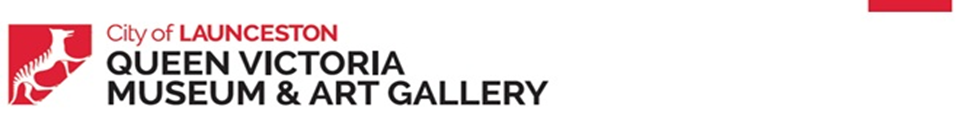 QVMAG Playgroup Booking Form - Term Four(Wednesdays, 17 October - 12 December 2018)QVMAG Playgroup Booking Form - Term Four(Wednesdays, 17 October - 12 December 2018)QVMAG Playgroup Booking Form - Term Four(Wednesdays, 17 October - 12 December 2018)QVMAG Playgroup Booking Form - Term Four(Wednesdays, 17 October - 12 December 2018)QVMAG Playgroup Booking Form - Term Four(Wednesdays, 17 October - 12 December 2018)QVMAG Playgroup Booking Form - Term Four(Wednesdays, 17 October - 12 December 2018)QVMAG Playgroup Booking Form - Term Four(Wednesdays, 17 October - 12 December 2018)QVMAG Playgroup Booking Form - Term Four(Wednesdays, 17 October - 12 December 2018)QVMAG Playgroup Booking Form - Term Four(Wednesdays, 17 October - 12 December 2018)QVMAG Playgroup Booking Form - Term Four(Wednesdays, 17 October - 12 December 2018)QVMAG Playgroup Booking Form - Term Four(Wednesdays, 17 October - 12 December 2018)QVMAG Playgroup Booking Form - Term Four(Wednesdays, 17 October - 12 December 2018)Recorded by: Recorded by: Recorded by: Recorded by: Date:       Date:       Date:       Date:       Office use only   Entered on Tally   Entered on Tally   Entered on Tally   Entered on Tally   Entered on Tally   Entered on Tally   Entered on Tally   Date paid - (Rec No -               )   Date paid - (Rec No -               )   Date paid - (Rec No -               )   Date paid - (Rec No -               )   Date paid - (Rec No -               )Comments:Comments:Comments:Comments:Comments:Comments:Comments:Comments:Office use only   Entered on Database   Entered on Database   Entered on Database   Entered on Database   Entered in              ECM   Entered in              ECM   Entered in              ECM   Confirmation sent    Confirmation sent    Confirmation sent    Confirmation sent    Confirmation sent Comments:Comments:Comments:Comments:Comments:Comments:Comments:Comments:Office use only  In Person         In Person         Phone          Phone          Phone          Phone          Phone          Email          Email          Email          Email          Email        Comments:Comments:Comments:Comments:Comments:Comments:Comments:Comments:Office use onlyParent / Guardian's Name:Parent / Guardian's Name:Parent / Guardian's Name:Parent / Guardian's Name:Parent / Guardian's Name:Parent / Guardian's Name:Parent / Guardian's Name:Parent / Guardian's Name:Parent / Guardian's Name:Parent / Guardian's Name:Parent / Guardian's Name:Parent / Guardian's Name:Parent / Guardian's Name:Parent / Guardian's Name:Parent / Guardian's Name:Parent / Guardian's Name:Parent / Guardian's Name:Parent / Guardian's Name:Parent / Guardian's Name:Parent / Guardian's Name:Parent / Guardian's Name:Mobile Number:Mobile Number:Mobile Number:Mobile Number:Mobile Number:Mobile Number:Mobile Number:Mobile Number:Mobile Number:Mobile Number:Home Phone:Home Phone:Home Phone:Home Phone:Home Phone:Home Phone:Home Phone:Home Phone:Home Phone:Home Phone:Home Phone:Email:Email:Email:Email:Email:Email:Email:Email:Email:Email:Email:Email:Email:Email:Email:Email:Email:Email:Email:Email:Email:Address:Address:Address:Address:Address:Address:Address:Address:Address:Address:Address:Address:Address:Address:Address:Address:Address:Address:Address:Address:Address:Are you a QVMAG Friend?Are you a QVMAG Friend?Are you a QVMAG Friend?Are you a QVMAG Friend?Are you a QVMAG Friend? Yes - Friends Number: _________F Yes - Friends Number: _________F Yes - Friends Number: _________F Yes - Friends Number: _________F Yes - Friends Number: _________F Yes - Friends Number: _________F Yes - Friends Number: _________F Yes - Friends Number: _________F no no no no no no no noHow did you find out about the program?How did you find out about the program?How did you find out about the program?How did you find out about the program?How did you find out about the program? QVMAG web page QVMAG web page QVMAG web page QVMAG web page QVMAG web page QVMAG web page QVMAG web page QVMAG web page Posted flyer Posted flyer Posted flyer Posted flyer Posted flyerHow did you find out about the program?How did you find out about the program?How did you find out about the program?How did you find out about the program?How did you find out about the program? Through friends Through friends Through friends Through friends Through friends Through friends Through friends Through friends Emailed flyer Emailed flyer Emailed flyer Emailed flyer Emailed flyer   Other   Other   OtherDo you give QVMAG Photographic consent   yes  no -  Do you give QVMAG Publicity/Media consent   yes  noDo you give QVMAG Photographic consent   yes  no -  Do you give QVMAG Publicity/Media consent   yes  noDo you give QVMAG Photographic consent   yes  no -  Do you give QVMAG Publicity/Media consent   yes  noDo you give QVMAG Photographic consent   yes  no -  Do you give QVMAG Publicity/Media consent   yes  noDo you give QVMAG Photographic consent   yes  no -  Do you give QVMAG Publicity/Media consent   yes  noDo you give QVMAG Photographic consent   yes  no -  Do you give QVMAG Publicity/Media consent   yes  noDo you give QVMAG Photographic consent   yes  no -  Do you give QVMAG Publicity/Media consent   yes  noDo you give QVMAG Photographic consent   yes  no -  Do you give QVMAG Publicity/Media consent   yes  noDo you give QVMAG Photographic consent   yes  no -  Do you give QVMAG Publicity/Media consent   yes  noDo you give QVMAG Photographic consent   yes  no -  Do you give QVMAG Publicity/Media consent   yes  noDo you give QVMAG Photographic consent   yes  no -  Do you give QVMAG Publicity/Media consent   yes  noDo you give QVMAG Photographic consent   yes  no -  Do you give QVMAG Publicity/Media consent   yes  noDo you give QVMAG Photographic consent   yes  no -  Do you give QVMAG Publicity/Media consent   yes  noDo you give QVMAG Photographic consent   yes  no -  Do you give QVMAG Publicity/Media consent   yes  noDo you give QVMAG Photographic consent   yes  no -  Do you give QVMAG Publicity/Media consent   yes  noDo you give QVMAG Photographic consent   yes  no -  Do you give QVMAG Publicity/Media consent   yes  noDo you give QVMAG Photographic consent   yes  no -  Do you give QVMAG Publicity/Media consent   yes  noDo you give QVMAG Photographic consent   yes  no -  Do you give QVMAG Publicity/Media consent   yes  noDo you give QVMAG Photographic consent   yes  no -  Do you give QVMAG Publicity/Media consent   yes  noDo you give QVMAG Photographic consent   yes  no -  Do you give QVMAG Publicity/Media consent   yes  noDo you give QVMAG Photographic consent   yes  no -  Do you give QVMAG Publicity/Media consent   yes  noName of child/childrenName of child/childrenName of child/childrenName of child/childrenName of child/childrenName of child/childrenName of child/childrenName of child/childrenName of child/childrenAllergies/Health issuesAllergies/Health issuesAllergies/Health issuesAllergies/Health issuesAllergies/Health issuesDate of Birth       Date of Birth       Date of Birth       Date of Birth       Date of Birth       AgeAge1.2.Workshop Session:Workshop Session:Workshop Session:Workshop Session:Workshop Session:Workshop Session:Workshop Session:Workshop Session:Date of workshop session:Date of workshop session:Date of workshop session:Date of workshop session:Date of workshop session:Date of workshop session:Date of workshop session:Date of workshop session:Date of workshop session:Please tick sessions attendingPlease tick sessions attendingPlease tick sessions attendingPlease tick sessions attendingThe ugly ducklingThe ugly ducklingThe ugly ducklingThe ugly ducklingThe ugly ducklingThe ugly ducklingThe ugly ducklingThe ugly ducklingWednesday 17 October 2018Wednesday 17 October 2018Wednesday 17 October 2018Wednesday 17 October 2018Wednesday 17 October 2018Wednesday 17 October 2018Wednesday 17 October 2018Wednesday 17 October 2018Wednesday 17 October 2018Goldilocks (at the Teddy Bears Picnic)Goldilocks (at the Teddy Bears Picnic)Goldilocks (at the Teddy Bears Picnic)Goldilocks (at the Teddy Bears Picnic)Goldilocks (at the Teddy Bears Picnic)Goldilocks (at the Teddy Bears Picnic)Goldilocks (at the Teddy Bears Picnic)Goldilocks (at the Teddy Bears Picnic)Wednesday 24 October 2018Wednesday 24 October 2018Wednesday 24 October 2018Wednesday 24 October 2018Wednesday 24 October 2018Wednesday 24 October 2018Wednesday 24 October 2018Wednesday 24 October 2018Wednesday 24 October 2018Little Red Riding HoodLittle Red Riding HoodLittle Red Riding HoodLittle Red Riding HoodLittle Red Riding HoodLittle Red Riding HoodLittle Red Riding HoodLittle Red Riding HoodWednesday 31 October 2018   Wednesday 31 October 2018   Wednesday 31 October 2018   Wednesday 31 October 2018   Wednesday 31 October 2018   Wednesday 31 October 2018   Wednesday 31 October 2018   Wednesday 31 October 2018   Wednesday 31 October 2018   Jack and the beanstalkJack and the beanstalkJack and the beanstalkJack and the beanstalkJack and the beanstalkJack and the beanstalkJack and the beanstalkJack and the beanstalkWednesday 7 November 2018  Wednesday 7 November 2018  Wednesday 7 November 2018  Wednesday 7 November 2018  Wednesday 7 November 2018  Wednesday 7 November 2018  Wednesday 7 November 2018  Wednesday 7 November 2018  Wednesday 7 November 2018  The little mermaidThe little mermaidThe little mermaidThe little mermaidThe little mermaidThe little mermaidThe little mermaidThe little mermaidWednesday 14 November 2018 Wednesday 14 November 2018 Wednesday 14 November 2018 Wednesday 14 November 2018 Wednesday 14 November 2018 Wednesday 14 November 2018 Wednesday 14 November 2018 Wednesday 14 November 2018 Wednesday 14 November 2018 Three billy goats gruffThree billy goats gruffThree billy goats gruffThree billy goats gruffThree billy goats gruffThree billy goats gruffThree billy goats gruffThree billy goats gruffWednesday 21 November 2018Wednesday 21 November 2018Wednesday 21 November 2018Wednesday 21 November 2018Wednesday 21 November 2018Wednesday 21 November 2018Wednesday 21 November 2018Wednesday 21 November 2018Wednesday 21 November 2018The princess and the peaThe princess and the peaThe princess and the peaThe princess and the peaThe princess and the peaThe princess and the peaThe princess and the peaThe princess and the peaWednesday 28 November 2018Wednesday 28 November 2018Wednesday 28 November 2018Wednesday 28 November 2018Wednesday 28 November 2018Wednesday 28 November 2018Wednesday 28 November 2018Wednesday 28 November 2018Wednesday 28 November 2018The gingerbread manThe gingerbread manThe gingerbread manThe gingerbread manThe gingerbread manThe gingerbread manThe gingerbread manThe gingerbread manWednesday 5 December 2018Wednesday 5 December 2018Wednesday 5 December 2018Wednesday 5 December 2018Wednesday 5 December 2018Wednesday 5 December 2018Wednesday 5 December 2018Wednesday 5 December 2018Wednesday 5 December 2018Rudolf the red-nosed reindeerRudolf the red-nosed reindeerRudolf the red-nosed reindeerRudolf the red-nosed reindeerRudolf the red-nosed reindeerRudolf the red-nosed reindeerRudolf the red-nosed reindeerRudolf the red-nosed reindeerWednesday 12 December 2018Wednesday 12 December 2018Wednesday 12 December 2018Wednesday 12 December 2018Wednesday 12 December 2018Wednesday 12 December 2018Wednesday 12 December 2018Wednesday 12 December 2018Wednesday 12 December 2018Standard/CasualStandard/CasualStandard/CasualPer SessionPer SessionPer Session$10.00$10.00$10.00$10.00$10.00Full Term (9 sessions, including one for free)    Full Term (9 sessions, including one for free)    Full Term (9 sessions, including one for free)    Full Term (9 sessions, including one for free)    $80.00$80.00$80.00$80.00$80.00$80.00QVMAG FriendsQVMAG FriendsQVMAG FriendsPer SessionPer SessionPer Session$9.00$9.00$9.00$9.00$9.00Full Term (9 sessions, including one for free)    Full Term (9 sessions, including one for free)    Full Term (9 sessions, including one for free)    Full Term (9 sessions, including one for free)    $72.00$72.00$72.00$72.00$72.00$72.00Total Amount DueTotal Amount DueTotal Amount DueTotal Amount DueTotal Amount DueTotal Amount Due$$$$$Total Amount DueTotal Amount DueTotal Amount DueTotal Amount Due$$$$$$